Allegato A) istanza di partecipazione corsistaAL DIRIGENTE SCOLASTICOLICEO ARTISTICO E COREUTICO STATALE “CIARDO PELLEGRINO”Fondi Strutturali Europei – Programma Operativo Nazionale “Per la scuola, competenze e ambienti per l’apprendimento” 2014-2020. Avviso pubblico “Apprendimento e socialità”. Asse I – Istruzione – Fondo Sociale Europeo (FSE), Obiettivo specifico 10.2, Azione 10.2.2Avviso Prot. AOODGEFID/9707 del 24/04/2021-FSE Apprendimento e socialità (Piano1051117).Autorizzazione prot. n. AOODGEFID-17665 del 07 giugno 2021 Progetto “10.2.2A-FSEPON-PU-2021-307” – IL NOSTRO MUSEOIl/La sottoscritto/la |__________________________| |___________________________|Nato il |______________| a |____________________________________| Prov. |____|Padre Madre Tutore legale  dell’alunno/a di cui sotto, chiede l’iscrizione al corso riportato di seguito del(la) proprio(a) figlio(a)Dati dell’alunnoCognome |______________________________| Nome |_________________________|Classe |_______| Sez. |_______| Indirizzo |________________________________________________________|Il sottoscritto chiede l’iscrizione del/della proprio/a figlio/a Modulo formativoLABORATORIO ATTIVITA’ MOTORIE – DISABILITA’ (Orienteering)Allega fotocopia firmata del documento di identitàDATA _____________________ 		FIRMA DEL/DEI GENITORE/I                                                                                                (o TUTORE LEGALE)                                                                                     _____________________________                                                                         ______________________________         LICEO ARTISTICO E COREUTICO STATALE “CIARDO PELLEGRINO”     LICEO ARTISTICO E COREUTICO STATALE “CIARDO PELLEGRINO”     LICEO ARTISTICO E COREUTICO STATALE “CIARDO PELLEGRINO”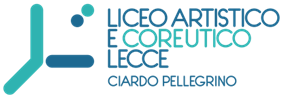 Sede Centrale Dirigenza e Uffici di Segreteria Via Vecchia Copertino, n. 6  -73100  LecceSuccursale Viale Michele De Pietro, n. 12 -73100  LecceCodice meccanografico LESL03000R   C.F.  93126450753tel. 0832.352431e-mail: lesl03000r@istruzione.it - pec: lesl03000r@pec.istruzione.itsito web:  www.liceociardopellegrinolecce.edu.it